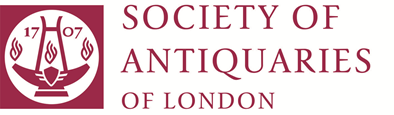 IMAGE POLICYThe Society’s Image Policy seeks to provide access to its library and museum collections and raise their profile with both academic and public audiences, while also recognising the importance of commercial sales in supporting our charitable aims and objectives. However, the Society does not have the resources to carry out picture research and requests for specific images and licences will only be processed if all the necessary information is supplied.This policy seeks to ensure a consistent response to image and licensing enquiries across the Society. It covers enquiries and requests for images and digital reproductions from the Society’s library and museum collections at both Burlington House and Kelmscott Manor. It also covers image and digital reproduction requests of the interior and exterior of both Burlington House and Kelmscott Manor.  The policy applies to all external commercial and non-commercial customers as well as Fellows of the Society of Antiquaries of London. The Library’s document supply and photocopying services are not covered by this Image Policy.What we offerThe Society charges a fee for licensing and/or provision of digital images for most requests. This includes images in Open Access Society publications deposited with OAPEN https://www.oapen.org/home. Licensing and/or provision of images for use in the Society’s own publications and for catalogues of exhibitions featuring objects the Society has loaned to the exhibition do not incur charges.NB. We will normally waive the fees when images are going to be used in publicity that will benefit the Society. This will be done at the discretion of either the General Secretary, the Head of Library and Museum Collections, the Communications Manager, or the Head of Development.Charges, resolution of images, and duration of licences vary according to use (see section 3).Images in Open Access Society publications deposited with the Archaeology Data Service Library https://archaeologydataservice.ac.uk/library/ can be used for free for non-commercial purposes. Commercial use of images in these publications will only be allowed with a Society licence and charges will apply.In all instances where images and/or non-exclusive licenses are provided an acknowledgement to the Society must be included (see sections 2.6 and 2.7). Provision of images and/or non-exclusive licenses must be preceded by the signing of a licensing agreement, which must be received by the Society prior to image use/provision.          Bridgeman Art Library holds some images of objects from the Society’s collections under contract. Commercial enquiries should be directed to Bridgeman if images are available from this resource : http://www.bridgemanimages.com/en-GB/ See Appendices 1 and 2 for a full list of images relating to the Society’s collections currently available via Bridgeman Art Library.Low resolution images will be up to and including 768 pixels along the longest side of the image (72 dpi for an A4 original). High resolution images will be 2500 pixels along the longest side of the image (300dpi for an A4 original).The following terms and conditions must be respected and complied with in all cases:Terms and conditions of image useImages are licensed for a pre-specified ‘one time’ use only.Licenses and/or images may not be passed on for third party use.All supplied images and permission for use of images will be covered by a licensing  agreement, which must be completed and returned along with any payment prior to images being supplied or used. For all reprints, further editions, or other uses of images previously supplied for a specific purpose, a new application must be made and additional fees will apply. Publication of images not supplied by the Society is only allowed by obtaining a licensing agreement, which must be completed and returned along with any payment prior to images being used. All publication of images supplied by the Society must be credited as follows: © The Society of Antiquaries of London (for collections held at Burlington House, London) and © The Society of Antiquaries of London (Kelmscott Manor) (for collections held at Kelmscott Manor, Lechlade).All publication of images not supplied by the Society must be credited as follows: Reproduced with the permission of the Society of Antiquaries of London (for collections held at Burlington House, London) and Reproduced with the permission of the Society of Antiquaries of London (Kelmscott Manor) (for collections held at Kelmscott Manor, Lechlade).Images may be cropped and subject to minor colour correction if required, but images must not be changed, adapted or manipulated in any other way without first obtaining permission from the Society of Antiquaries of London.Images of objects in the Society’s collections must not be superimposed with type or other material or defaced in any way without prior approval from the Society.Where only part of a work of art or object is to be shown, permission must be sought in advance from the Society, and ‘Detail’ must be added to the image caption. Images should not be used to defame, libel or slander any person or organisation.Images will be covered by a formal licensing agreement regardless of use and regardless of whether they are supplied to Fellows or external customers – licensing agreements must be signed in all instances prior to image use.The Society reserves the right to require a complimentary copy of any publication in which images it has supplied will feature.The customer agrees that the Society will bear no responsibility or liability of any kind concerning image use by the customer. No images supplied for publication should be stored as part of a digital archive. Digital images should be deleted from a customer’s systems after 30 days from the date of supply.Any image use in breach of the image licensing agreement and/or the terms and conditions of the Society’s Image Policy must be remedied within 30 days of receipt of written notice by the Society.ChargesThe Society’s image charges are available to download from our website or are                 available on request by emailing images@sal.org.uk. The Society charges a fee for processing request, for image provision (supply of a digital image) and for reproduction rights. Prices are always given in UK Pounds Sterling (GBP) and all invoices must be paid in UK Pounds Sterling (GBP). VAT at the prevailing rate at the time of image/license purchase will be charged in addition to the quoted fee. The Society requires pre-payment for all images/licensing purchases prior to supply of images or permissions being granted.    Any photography that is commissioned as a result of an image enquiry will be charged to the customer. Catalogues supporting exhibitions to which will Society has loaned objects will be supplied with images of those objects for free where possible, but the host institution/borrower will be expected to submit two complimentary copies of the catalogue to the Society in exchange. If new photography needs to be commissioned, the charge for this will be passed on to the borrower. If images are requested of objects in the Society’s collections that are not on loan to the exhibition, image charges will apply.The Society reserves the right to reduce or waive media fees at our discretion.An additional £8 fee is added to international orders to cover bank charges. PhotographyThe Society allows Fellows, members of the public and other visitors to take photographs of library and museum material and objects on display at both Burlington House and Kelmscott Manor without flash, for personal use. This is on the understanding that visitors honour any signage or labels requesting where photographs should not be taken. This is to ensure we do not infringe loan or copyright conditions associated with objects from other collections that we may have on display within either of our venues, or which we may hold on loan. Visitors and Fellows may take photographs of library and museum material during research visits using smartphones, tablets and compact cameras for personal research / private study purposes. Permission must first be sought from library or museum staff prior to any photographs being taken. Images taken for personal research / private study purposes will not normally be licenced for publishing purposes. Visitors, members of the public and Fellows are asked not to use tripods or other protruding camera equipment without prior permission given the risk these can pose to objects on display and to other visitors.Fellows, visitors and members of the public visiting the Society’s library and museum collections at Burlington House or Kelmscott Manor are welcome to take photographs during their visit, however Fellows, visitors and members of the public are required to adhere to the following:Do not use flash photography.Do not use protruding lenses or tripods.Do not use ‘selfie sticks’ or other extension equipment.Do not cause inconvenience to other visitors or behave in a way that puts any objects on display at risk while taking photographs.Do not take photos of any objects forming part of temporary or special exhibitions where signage clearly specifies a ‘no photography’ policy.Do not photograph merchandise in the Kelmscott Manor shop for commercial purposes or interests. For security reasons, do not video or film within the Society’s buildings without express prior permission.Visitors are welcome to upload photos of objects on display that they have taken for their personal, non-commercial use to their personal Facebook and Twitter accounts, and on Flickr with appropriate attribution to the Society so that it is clear the objects form part of the Society’s collections. Any private photography that requires use of additional equipment such as special lighting or a tripod is only permitted on formal application to (and by prior arrangement with) the Society, and for photography at Kelmscott Manor, by prior arrangement with the Property Manager. You must apply at least 10 working days in advance, providing details of what you wish to photograph and why. The Society reserves the right to decline any application.Private photography may not be accommodated at Kelmscott Manor during public opening. Please be aware that the Society’s spaces are also used for corporate hire activities and for meetings and events hosted by the Society itself, and so access may not be permitted on the basis of prior bookings.Images taken by Society staff and Society volunteersStaff may take photographs of items in the library and museum collections in order to respond to enquiries; any images taken by staff in this capacity will be the copyright of the Society. If any images taken by staff are provided to external customers or Fellows in response to an enquiry, they must be accompanied by the following statement: Images are for reference purposes only, to support private research or study, and should not be published, used or distributed for any commercial purpose. Images of this kind should not be distributed to a third party or parties either. Images sent for this purpose should be reduced to less than 1MB in size and saved as a JPEG at 150dpi. Commissioning photographyWhere the Society receives an image enquiry and there are no existing images of suitable quality available, the Society can arrange for professional photography to take place on behalf of customers, or in response to a commercial request. Photography costs will be passed on to the customer. If the request is for a large amount of material to be photographed, staff time may also be charged to the customer.Fellows may commission their own photographer to take photographs of material in the library and museum collections that they require for non-commercial and commercial activities, with prior agreement from a member of staff. However, photography sessions must be supervised by staff, and a licensing agreement will be signed prior to any photography visit taking place. The Society may also stipulate that permission will be granted in exchange for a copyright license for use of images for non-commercial and/or commercial purposes, and provision of copies of the digital images at no charge. Requests for access in order to allow private photography must comply with the terms stated in Section 4.5.Media requests and FilmingAll images relating to media requests will be passed to the Communications Officer, who will liaise with the Collections Manager (Burlington House), Property Manager (Kelmscott Manor) or Assistant Librarian (Burlington House) regarding accompanying caption information in relation to material in the library and museum collections and/or access requirements. All requests for filming at Burlington House will be handled by the Executive Assistant and Communications Officer in consultation with the Collections Manager. Media customers should be made aware of the Society’s Photography and Lighting Agreement. If requests for filming involve the library or museum collections in any way, the Communications Manager and/or the Executive Assistant should consult with the Head of Library and Collections and/or the Collections Manager who will assess if the items are in a fit state to be filmed, identify any special conditions such as lighting and handling stipulations, and also establish if there are any copyright restrictions.  The Collections Manager will raise any concerns regarding access and filming within the building with regards to the safety, security and integrity of the collections and the historic fabric of the building. The Head of Development must also be kept informed of any media requests and requests for filming.All requests for filming at Kelmscott Manor will be handled by the Property Manager and Communications Officer in consultation with the Collections Manager. Media customers should be made aware of the Society’s Photography and Lighting Agreement. If requests for filming involve the collections in any way, the Communications Officer and/or the Property Manager should consult with the Head of Library and Collections and/or Collections Manager who will assess if the items are in a fit state to be filmed, identify any special conditions such as lighting and handling stipulations, and also establish if there are any copyright restrictions.  The Collections Manager will raise any concerns regarding access and filming within the building with regards to the safety, security and integrity of the collections and the historic fabric of the building. The Head of Development must also be kept informed of any media requests and requests for filming.APPENDIX 1BRIDGEMAN IMAGES (Collections at Burlington House)APPENDIX 2BRIDGEMAN IMAGES (Collections at Kelmscott Manor)Bridgeman refObjectSAL refSOA23361Portrait of Mary I by Hans EworthLDSAL 336SOA344080Detail of a reliquary from the portrait of Mary I by Hans EworthLDSAL 336SOA235450Henry VII (Rawlinson version)LDSAL 298SOA235445Henry VILDSAL 330SOA2916The Coronation Procession of Edward VI in 1547, by Samuel Hieronymous Grimm, 1785N/ASOA786028The Coronation Procession of Edward VI in 1547, by Samuel Hieronymous Grimm, 1785N/ASOA235453Old St. Paul’s Diptych, ‘Dr King preaching at Old St Paul’s before James I’LDSAL 304SOA235451Henry VIILDSAL 329SOA235456Richard III (Broken Sword)LDSAL 331SOA235443Jane Seymour (‘Companion’ portrait to Henry VIII (LDSAL 334))LDSAL 335SOA235452Old St. Pauls DiptychLDSAL 304SOA739579Bosworth CrossLDSAL 446SOA711008Edward IV (arch top portrait, post conservation image)LDSAL 320XCF263540Zech clock (side view)LDSAL 131ZIN41929Zech clock (top view)LDSAL 131ZIN42044Zech clock (view of internal mechanisms)LDSAL 131ZIN41930Zech clock (view of internal mechanisms)LDSAL 131ZIN42043Zech clock (view of internal mechanisms)LDSAL 131ZIN42042Zech clockLDSAL 131SOA235454Old St. Pauls Diptych, ‘View of London’LDSAL 304SOA235449Henry VIII (‘Cast Shadow’ workshop)LDSAL 333SOA1066157Richard III (arch top portrait, post-conservation image)LDSAL 321SOA235458Jan van Scorel, by Anthonis Mor, 1560LDSAL 338SOA235441The Martyrdom of St. Erasmus, 1474LDSAL 318SOA235439Beardless Young Man (possibly Bartolomeo Liviano d’Alviano)LDSAL 339SOA235433Sir William PauletLDSAL 341SOA1704003The Dream of the Virgin, c. 1365-80LDSAL 1305SOA235460Four scenes from the life of St. EtheldredaLDSAL 317SOA235459Mary of AustriaLDSAL 340SOA235457Louis XII (arch top portrait)LDSAL 324SOA235444‘Charlemagne’ (probably Charles IV of Luxembourg) (arch top portrait)LDSAL 319SOA235437Ferdinand of Aragon (arch top portrait)LDSAL 323SOA235435Edward IV (arch top portrait, pre-conservation image)LDSAL 320SOA235462‘Christ in Majesty’ on vellumMS59SOA235461Frederick I, King of Denmark (probably Christian II, King of Denmark) (arch top portrait)LDSAL 326SOA235448Philip of Cleves (inscribed Monsieur de Ravestein) (arch top portrait)LDSAL 328SOA235447Englebert II (inscribed Monsieur de Nassau) (arch top portrait)LDSAL 327SOA235446Francois I of France (arch top portrait)LDSAL 325SOA235442Henry VIII (‘Companion’ to portrait of Jane Seymour (LDSAL 335))LDSAL 334SOA235440‘Miracle of the Black Leg’ on vellumMS450SOA235438‘The Virgin with her Parents’ on linen-SOA235436Portrait of a man, presumed to be Henry Fitzalan, Earl of ArundelLDSAL 337SOA235434Philip the Good, Duke of BurgundyLDSAL 322SOA235432Isabella of Bourbon (inscribed Margaret of York)LDSAL 514SOA1128040Charles, 2nd Duke of Richmond, Lennox and Aubigny by Charles PhilipsLDSAL 1313SOA1128038Detail, Charles, 2nd Duke of Richmond, Lennox and Aubigny by Charles PhilipsLDSAL 1313SOA1765254William Burton, 1604LDSAL 303SOA1765253Ralph Thoresby, after James Parmentier, 1658-1730LDSAL 505SOA1765252George Vertue, 1723, by Thomas GibsonLDSAL 314SOA1765251William Stukeley, c. 1726, by Thomas GibsonLDSAL 315SOA1765250David Wilkins, c. 1735-45, unknown artistLDSAL 313SOA1765249Samuel Gale, c. 1730, by Isaac WhoodLDSAL 1309SOA1765248Roger Gale, 1722, by John VanderbankLDSAL 1307SOA1765247James Pettit Andrews, c. 1790, attributed to Samuel DrummondLDSAL 1303SOA1765246Sir John Dodderidge, c. 1612, unknown artistLDSAL 1298SOA1765245William Oldys, c. 1738, unknown artistLDSAL 507SOA1765244Philip Henry Stanhope, 5th Earl Stanhope, 1845, by John PartridgeLDSAL 503SOA1765243Martin Folkes, 1718, by Jonathan RichardsonLDSAL 1316SOA1765242John Frere, c. 1775, by Henry WaltonLDSAL 1314SOA1765241‘Virgin of Vladimir’, 19th century, RussianLDSAL 703SOA1765240Fragment, Saxon Kings frieze, c. 1515 (armoured knees)LDSAL 509.6SOA1765239Fragment, Saxon Kings frieze, c. 1515 (sceptre)LDSAL 509.5SOA1765238Saxon King, Saxon Kings frieze, c. 1515LDSAL 509.4SOA1765237Saxon King, Saxon Kings frieze, c. 1515LDSAL 509SOA1765236Saxon King, Saxon Kings frieze, c. 1515LDSAL 509SOA1765235Sir John Dugdale (inscribed ‘Sir William Dugdale’), c. 1686LDSAL 506SOA1765234Ludwig Friedrich, Prince of Württemberg, c. 1617LDSAL 502SOA1765233‘St. Martin and the Beggar’, c. 1440LDSAL 501SOA1765232‘Resurrection’, c. 1829, RussianLDSAL 500SOA1765231‘St. Agatha’LDSAL 343SOA1765230Edward Harley, 2nd Earl of Oxford, c. 1719, by Michael Dahl the ElderLDSAL 308SOA1765229‘Fountain of Life’, Russian schoolLDSAL 295SOA1765228John the Baptist, 16th century, unknown artistLDSAL 1306SOA1765227Parmentier Panel, 16th centuryLDSAL 1299SOA1765226Fire of London (pre-conservation)LDSAL 305SOA1765222Body of Edward I (rough sketch)N/ASOA1765221Opening of the Tomb of Edward I, 1774, attributed to William BlakeN/ASOA1765220Monument of Anne of Cleves, Westminster Abbey, attributed to William BlakeN/ASOA1765219Joseph Sim Earle, c. 1884, Lance CalkinLDSAL 1302SOA1765218The Burning of Westminster Palace in 1834, printed broadside N/ASOA1765217Geological map of sections of the Isle of Wight and the adjacent parts, 1816N/ASOA1765216William is told that Harold is Near, Bayeux Tapestry, Charles Alfred StothardN/ASOA1765215Illustration of sandals, buskin and amice apparel, 1893, William GriggsN/ASOA1765214Plan of Stonehenge, 1877, Flinders PetrieN/ASOA1765213Prospect of Stonehenge from the East/ Prospect of Stonehenge from the WestN/ASOA1765212Design for bosses, King Edward VI Grammar, Birmingham, by A.W. PuginN/ASOA1765211Tomb of Edward IV, St. George’s Chapel, Windsor, 1787N/ASOA1765210‘Death and the Antiquaries’, 1816, Thomas RowlandsonN/ASOA1765209‘The Barrow Diggers’, c. 1787, James DouglasN/ASOA1765208Drawing of Viking armlet from Ireland, c. 1812-13, Richard SmirkeN/ASOA1765207Drawing of an Anglo-Saxon hoard from Trewiddle, Cornwall, 1788, Jacob SchneibbelieN/ASOA1765206Drawing of an Anglo-Saxon hanging silver bowl, 1850, by Robert T. StothardN/ASOA1765205Drawing of the Ribchester Helmet, 1798, by Thomas Richard UnderwoodN/ASOA1765204William the Conqueror at Hastings, Bayeux Tapestry, by Charles Alfred StothardN/ASOA1765203‘Virtue of Largesce’, 1819, Charles Alfred StothardN/ASOA1765202‘Virtue of Debonerete’, 1819, Charles Alfred StothardN/ASOA1765201‘Adoration of the Magi’, 1800-1802, Richard SmirkeN/ASOA1765200Excavation of the hypocaust at Lincoln, 1740, by George VertueN/ASOA1765199Excavation of the Woodchester Roman Villa, 1793N/ASOA1765198‘Orpheus Mosaic’, the Great Pavement at Woodchester Roman Villa, 1797N/ASOA1765197Ground plan of Avebury, 1724, William StukeleyN/ASOA1765196Virginia Company Lottery, 1615N/ASOA1191871Henry VII (detail of SOA235451)LDSAL 329SOA736721‘Protestant Reformers’, c. 1654LDSAL 1300Bridgeman refObjectSAL refKLM278236Mrs William Morris in a Blue Silk Dress, dated 1868, Dante Gabriel RossettiKM 091KLM278235Mrs William Morris in a Blue Silk Dress, dated 1868, Dante Gabriel Rossetti-KLM278249Jane Burden (later Morris), dated October 1857, Dante Gabriel RossettiKM 134KLM278244Morris’ bedKM 230KLM278237May Morris (aged 9 years), 1871, Dante Gabriel RossettiKM 060KLM278238Jenny Morris (aged 10 years), 1871, Dante Gabriel Rossetti KM 061KLM278248Jane Morris, 1861, Dante Gabriel Rossetti KM 053KLM278247Jane Morris, dated 12 August 1870, Dante Gabriel Rossetti -KLM278242Jewel casket, c.1860. Painted by Elizabeth Siddal and Dante Gabriel RossettiKM 202KLM278246Penelope, worked by Bessie Burden, c. 1860KM 009KLM278245St. Catherine, worked by Jane MorrisKM 043KLM278241The White Room, Kelmscott ManorN/AKLM278240The Tapestry Room, Kelmscott ManorN/AKLM278239South Attic, Kelmscott ManorN/A